В 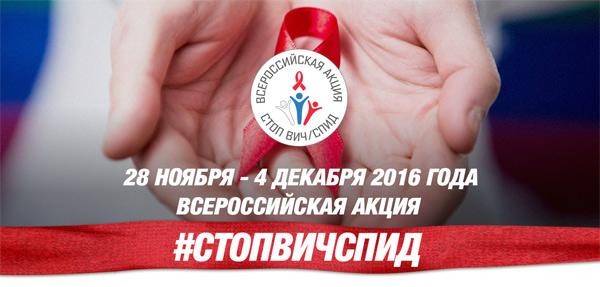 В рамках Всероссийской акции «Стоп ВИЧ/СПИД»в ГУЗ «Чаплыгинская РБ» кабинет № 109с 28 ноября по 4 декабря 2016 годапроводится неделя тестирования:«Пройди тест на ВИЧ, узнай свой статус!».Приглашаем всех принять активное участие в Акции!С 28 ноября по 4 декабря 2016 года Липецкая область участвует во Всероссийской акции «Стоп ВИЧ/СПИД», приуроченной к 1 декабря – Всемирному дню борьбы со СПИДом. Каждый час 11 человек в России заражается ВИЧ-инфекцией. А вы знаете свой ВИЧ-статус? Тест на ВИЧ надо обязательно пройти любому, кто:  Хоть раз имел незащищенный сексуальный контакт с партнером, чей ВИЧ статус ему неизвестен;  Имел опыт употребления инъекционных наркотиков;  Планирует ребенка;  Хочет быть уверен в состоянии своего здоровья и здоровья своих близких. Тест на ВИЧ можно пройти в:  ГУЗ «Липецкий областной центр по профилактике и борьбе со СПИД и инфекционными заболеваниями», (адрес – г. Липецк, ул. Гагарина, д.135; режим работы – с понедельника по пятницу с 8.00 до 16.00)  В ГУЗ «Чаплыгинская РБ» (адрес – г. Чаплыгин, ул. Крупской, д.52) Знания определяют выбор. Ответственный выбор определяет здоровье. Здоровье определяет будущее. Будущее зависит от тебя!